GRIPEX SINUCAPS x 10 kapsułekGRIPEX SINUCAPS to preparat, który łagodzi ból i stany zapalne. Wykazuje właściwości przeciwgorączkowe oraz ogranicza obrzęk i przekrwienie śluzówki nosa, łagodząc objawy nieżytu nosa. Skład:1 kaps. twarda zawiera 300 mg paracetamolu, 25 mg kofeiny i 5 mg chlorowodorku fenylefryny.Działanie: Preparat charakteryzuje się wyjątkowym składem. Zawiera paracetamol, który wykazuje właściwości przeciwgorączkowe i przeciwbólowe, co jest wynikiem zatrzymania czynności cyklooksygenazy kwasu arachidonowego i syntezy prostaglandyn w ośrodkowym układzie nerwowym. Powoduje ograniczenie sensytywności ośrodkowego układu nerwowego na oddziaływanie kinin i serotoniny, dzięki czemu zwiększony zostaje próg bólowy. Kofeina wykazuje właściwości stymulujące wobec o.u.n., co przyczynia się do zniesienia uczucia zmęczenia i znużenia oraz poprawy koordynacji i szybkości kojarzenia. Fenylefryna jest sympatykomimetykiem, który wywołuje uwalnianie adrenaliny z zakończeń neuronów współczulnych oraz bezpośrednio stymuluje receptory α-adrenergiczne w mięśniówce gładkiej tętniczek oporowych i zatok żylnych śluzówki nosa i zatok przynosowych. W konsekwencji następuje ich skurcz i ograniczenie stanu obrzękowego i przekrwienia śluzówki.Przeciwwskazania:
- uczulenie na składniki preparatu
- niestabilna choroba wieńcowa
- zaburzenia rytmu serca
- nadciśnienie
- Wrodzony deficyt G-6-PD i reduktazy mathemoglobinowej
- zaburzenia czynności wątroby albo nerek
- wirusowe zapalenie wątroby
- alkoholizm 
- fenyloketonuria
- równoczesne stosowanie inhibitorów MAO i w okresie do 14 dni po zaprzestaniu ich przyjmowania, trójpierścieniowych preparatów przeciwdepresyjnych, zydowudyny
- jaskra z wąskim kątem przesączania
- nadczynność tarczycy
- ciąża
- karmienie piersiąWskazania:
Zaleca się stosowanie preparatu w przypadku grypy i przeziębienia. Sposób użycia:
Stosować doustnie. U osób dorosłych i młodzieży powyżej 12 roku życia stosować 2 kaps. co 4-6h, jednak nie więcej niż 12 kaps./24h. GRIPEX SINUCAPS x 10 капсул
• GRIPEX SINUCAPS – препарат, снимающий боль и воспаление. Он проявляет противовоспалительные свойства, уменьшает отек и скопления на слизистой оболочке носа, облегчая симптомы ринита.
Ингредиенты:
1 твердая капсула содержит 300 мг парацетамола, 25 мг кофеина и 5 мг фенилэфрина гидрохлорида.
Действие:
Препарат характеризуется исключительной композицией. Он содержит парацетамол, который обладает жаропонижающими и обезболивающими свойствами, сдерживая активность циклооксигеназы арахидоновой кислоты и синтез простагландинов в центральной нервной системе. Это ограничивает чувствительность ЦНС к воздействию кининов и серотонина, благодаря чему увеличивается порог боли. Кофеин обладает стимулирующими свойствами центральной нервной системы, способствуя устранению усталости, улучшению координации и скорости реакции. Фенилэфрин является симпатомиметиком, который вызывает высвобождение адреналина из окончаний симпатических нейронов и непосредственно стимулирует α-адренергические рецепторы гладких мышц артериол, венозного синусита слизистой оболочки носа и придаточных пазух носа. Как следствие, сокращаясь, они ограничивают отек и застой в слизистой оболочке.
Противопоказания:
- аллергия на ингредиенты препарата;
- нестабильная ишемическая болезнь сердца;
- аритмии;
- гипертония;
- Врожденный дефицит G-6-PD и матгемоглобин-редуктазы;
- проблемы с печенью или почками;
- вирусный гепатит;
- алкоголизм;
- фенилкетонурия;
- одновременное использование ингибиторов МАО и, до 14 дней после прекращения приема, трициклических антидепрессантов, зидовудина;
- узкоугольная глаукома;
- гиперактивность щитовидной железы;
- беременность;
- грудное вскармливание.
Показания к применению:
Рекомендуется использовать препарат при гриппе и простуде.
Использование:
Принимать внутрь. Взрослым и детям старше 12 лет принимать 2 капсулы каждые 4-6 часа, но не более 12 капсул / 24 часа.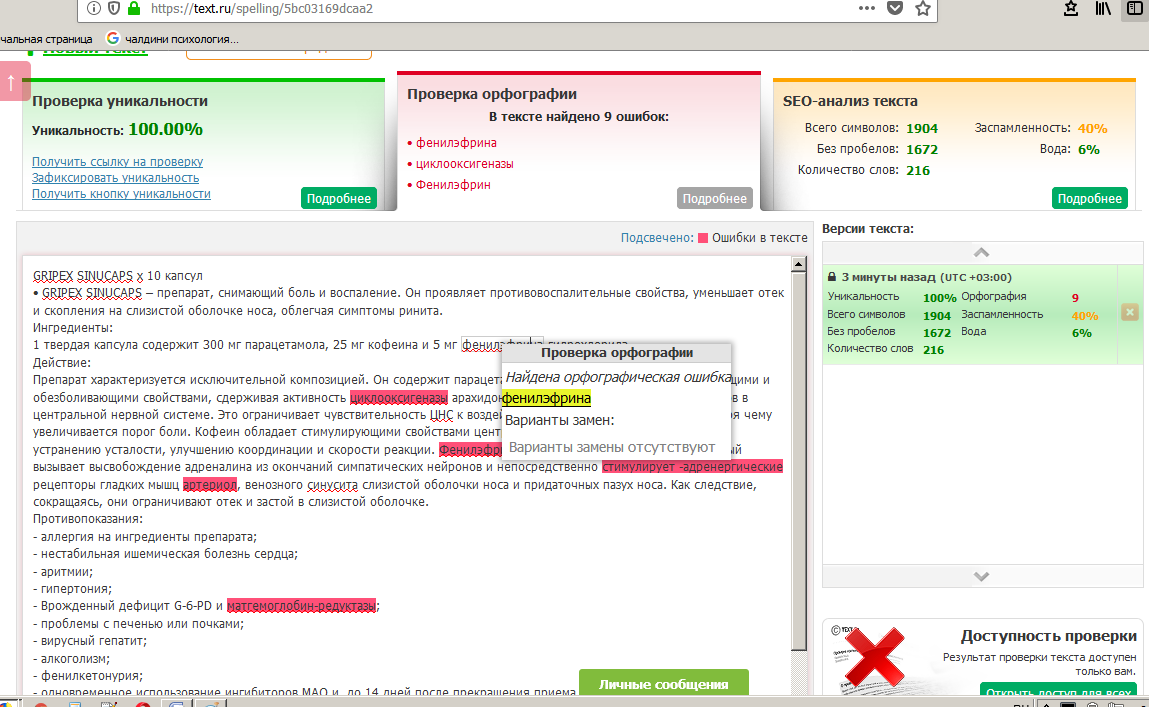 